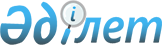 Об установлении публичного сервитута на земельный участок для проведения операций по разведке твердых полезных ископаемых товариществу с ограниченной ответственностью "Copperberg (Копперберг)"
					
			Утративший силу
			
			
		
					Постановление акимата города Балхаш Карагандинской области от 12 января 2023 года № 02/03. Утратило силу постановлением акимата города Балхаш Карагандинской области от 30 мая 2024 года № 25/08
      Сноска. Утратило cилу постановлением акимата города Балхаш Карагандинской области от 30.05.2024 № 25/08 (вводится в действие по истечению десяти календарных дней со дня его первого официального опубликования).
      В соответствии с Земельным Кодексом Республики Казахстан от 20 июня 2003 года, Законом Республики Казахстан "О местном государственном управлении и самоуправлении в Республике Казахстан" от 23 января 2001 года, рассмотрев заявление директора товарищества с ограниченной ответственностью "Copperberg (Копперберг)" Гильгенберг А.С., на основании лицензии на разведку твердых полезных ископаемых №1849 - EL от 23 сентября 2022 года, акимат города Балхаш ПОСТАНОВЛЯЕТ:
      1. Установить товариществу с ограниченной ответственностью "Copperberg (Копперберг)" публичный сервитут сроком до 23 сентября 2028 года без изъятия земельных участков у землепользователей на земельном участке площадью 1179,49 га, расположенного по адресу: город Балхаш, поселок Саяк, северо-восточнее станции Ащыозек для проведения операций по разведке твердых полезных ископаемых.
      2. Товариществу с ограниченной ответственностью "Copperberg (Копперберг)" возместить убытки собственникам земельных участков и землепользователям в полном объеме, размер убытков и порядок их компенсации определить соглашением сторон в соответствии с действующим законодательством Республики Казахстан (по согласованию);
      3. Государственному учреждению "Отдел земельных отношений, архитектуры и градостроительства города Балхаш" принять меры, вытекающие из настоящего постановления.
      4. Контроль за исполнением данного постановления возложить на заместителя акима города Балхаш Сыздыкова Руслана Косемгалиулы.
      5. Настоящее постановление вводится в действие со дня первого официального опубликования.
					© 2012. РГП на ПХВ «Институт законодательства и правовой информации Республики Казахстан» Министерства юстиции Республики Казахстан
				
      Аким города Балхаш

К. Камзин
